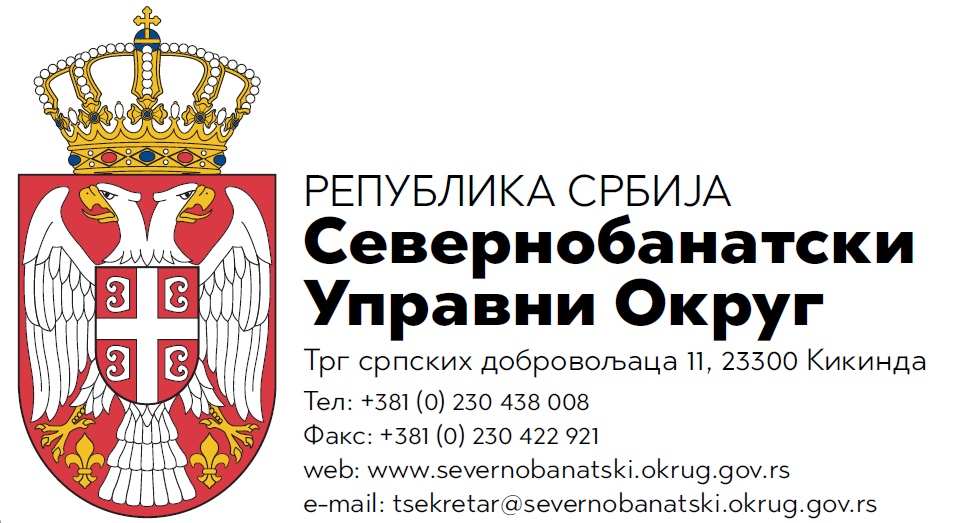 На основу члана 33. Закона о јавној својини („Службени гласник РС", бр. 72/2011, 88/2013, 105/2014, 104/2016-други закон, 108/2016 и 113/2017, 95/2018 и 153/2020), чланова 24. и 25. Уредбе о условима прибављања и отуђења непокретности непосредном погодбом, давања у закуп ствари у јавној својини односно прибављања и уступања искоришћавања других имовинских права, као и поступцима јавног надметања и прикупљање писмених понуда („Службени гласник РС“, бр. 16/2018) Закључка Владе Републике Србије 05 Број: 46-2818/2021 од 01.04.2021. године и Одлуке начелника број: 903-344-3/2021-01 од 21.04.2021. године, објављује сеО Г Л А Со продаји возила, као секундарних сировина у својини Републике Србијепутем прикупљања писмених понудаI. ПРЕДМЕТ ПРОДАЈЕ1. Предмет продаје су покретне ствари у својини Републике Србије, које чине следећа возила и то:1.1. Возило марке ЈУГО 1.1 ТЕМПО рег. ознаке KI-016 HC по почетној цени од 9.480,00 дин, нерегистровано1.2. Возило марке ЗАСТАВА ЈУГО ТЕМПО 1.1 рег. ознаке KI-016 FM по почетној цени од 9.480,00 дин, нерегистровано1.3. Возило марке ЗАСТАВА ЈУГО СКАЛА 101/55 рег. ознаке KI-019 ĆU по почетној цени од 10.020,00 дин, нерегистрованоII. УСЛОВИ ПРОДАЈЕПраво учешћа на огласу имају предузетници и правна лица која поседују одговарајуће дозволе. Предметна путничка моторна возила продају се као секундарна сировина утврђена на основу процене вредности возила од стране судског вештака. Путничка моторна возила могу се рaзгледати сваког радног дана на паркингу Ватрогасног дома у Кикинди у улици Марка Краљевића број 4, у периоду од 8 до 16 сати  уз претходну најаву Браниславу Тошевски на број телефона: 063/546-080.III. КРИТЕРИЈУМИ ЗА ИЗБОР НАЈПОВОЉНИЈЕГ ПОНУЂАЧАПредметна возила биће продата најповољнијем понуђачу, по спроведеном поступку прикупљања писмених понуда.Критеријум за избор најповољнијег понуђача је висина понуђене цене по возилу, с тим да понуђена цена не може бити нижа од наведене почетне цене, као и да понуђач испуњава све услове из овог огласа. Уколико на оглас пристигне једна понуда, Комисија може узети у разматрање приспелу понуду.IV. УСЛОВИ ПРИЈАВЉИВАЊА1. Рок за подношење понуда је до 10.05.2021 до 12,00 часова.2. Уредна и потпуна писана понуда треба да садржи следеће:а) све податке о подносиоцу понуде:- за предузетнике- име и презиме предузетника, адресу, број личне карте, ЈМБГ, назив радње и матични број, име и презиме овлашћеног лица- за правна лица-назив и седиште, копију уговора о отварању и вођењу рачуна код пословне банке код које има рачун, име и презиме лица овлашћеног за заступање (директор)б) висину понуђене ценев) доказ о уплати депозитаПонуђачи који подносе понуде дужни су да на име депозита уплате следећи износ:За возило под редним бр. 1.1. износ од 948,00 динара;За возило под редним бр. 1.2. износ од 948,00 динара;За возило под редним бр. 1.3. износ од 1.020,00 динара;Уплате депозита извршити на рачун број 840-1150804-43 корисник Севернобанатски управни округ- уплата депозита за отуђење моторних возила (у позиву на број предузетници  наводе ЈМБГ, а правна лица матични број).Депозит уплаћен урачунава се најповољнијем понуђачу у износ купопродајне цене постигнуте у поступку прикупљања писмених понуда, а осталим учесницима се враћа у року од 5 дана од дана коначности одлуке о избору најповољнијег понуђача на рачун подносиоца понуде који није успео у поступку. У понуди обавезно навести број рачуна на који ће се извршити повраћај уплаћеног депозита у случају да понуђач није успео у поступку.Подносилац понуде за правна лица уз понуду доставља и следеће доказе:-Извод из АПР или надлежног Привредног суда – копија -Дозволу о управљању том врстом отпада-копија-Подносилац понуде за предузетнике уз понуду доставља и следеће доказе:-Извод из АПР-а-копија-Дозволу о управљању том врстом отпада-копијаПонуде се достављају препорученом пошиљком или се лично предају на писарници Севернобанатског управног округа, Трг српских добровољаца бр. 11, Кикинда, у затвореној коверти на којој је јасно назначено "Понуда за продају возила НЕ ОТВАРАТИ". Понуде треба да стигну у року за подношење понуда, то јест до 10.05.2021 године до 12 часова. Непотпуне и неблаговремене понуде неће бити разматране. Понуда у којој цена није наведена у динарима или је дата описно неће се разматрати.V. ИЗБОР НАЈПОВОЉНИЈЕГ ПОНУЂАЧАОтварање свих приспелих понуда вршиће се јавно у Кикинди у просторијама Севернобанатског управног округа, Трг српских добровољаца бр. 11 канцеларија бр. 8 дана 10.05.2021 године у          Одлуку о избору најповољнијег понуђача донеће Комисија, у року од 3 (три) дана од дана отварања понуда. Учеснике огласа Севернобанатски управни округ ће писаним путем обавестити о избору најповољније понуде, у року од 8 (осам) дана од дана доношења одлуке. Критеријум за избор најповољнијег понуђача врши се применом критеријума висине понуђене цене. Са понуђачем који понуди највишу цену биће закључен купопродајни уговор. Уколико понуђач чија је понуда проглашена најповољнијом, не потпише купопродајни, у року од 5 (пет) дана од дана пријема Уговора од стране Севернобанатског управног округа, сматраће се да је одустао од куповине предметног моторног возила и нема право на повраћај депозита. Комисија задржава право да не прихвати ни једну понуду уколико оцени да иста није одговарајућа. За сва обавештења обратите се на телефон: 0230/421-826, лице за контакт Драгана Васиљевић, шеф Одсека.